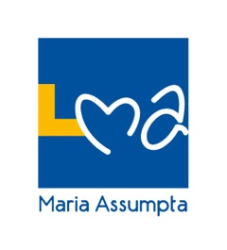 Liste du matériel nécessaire pour la rentrée 2022-2023-  2S  -Une farde de transport pour les circulaires, les feuilles à trier… commune à tous les coursUn gros classeur format A4 (8 cm) à 2 anneauxUn cahier de brouillon commun aux autres branchesReligionUne farde à devis pour les TC Une farde type «porte documents» ou «reliure de présentation» min 60 pochettes plastifiées 				(120 vues)FrançaisBloc de cours - blanc - feuilles lignées A4 - 2 trous6 intercalairesUne farde à devis pour les TC (coloris JAUNE) NéerlandaisUn cahier (à préciser suivant le professeur)Une farde à devis et 2 intercalaires Mathématique Une calculatrice scientifique, non alphanumérique (Texas Instrument TI-30XB MultiView)Un classeur fin A4 (destiné à conserver la partie du livre-cahier non utilisée au cours)Bloc de cours - blanc - feuilles quadrillées A4 - 2 trousIntercalairesUne équerre du type ARISTOUn compasUn crayon ou porte-mine, une gomme, un stylo, un effaceur, des bics de couleurs différentes,…Une farde à devis pour le classement des T.CEtude du milieuBloc de cours – blanc – feuilles quadrillées A4 – 2 trous3 intercalairesUne équerreUn compasUne calculatrice (idem cours de math)Marqueurs et crayons de couleursUne farde à devis pour les TCSocio-écoBloc de cours - blanc - feuilles A4 - 2 trous3 intercalairesUne calculatriceUne farde à devis pour les TC et les travaux Sciences  - LaboUn grand cahier A4 quadrillé (agrafé, pas Atoma)   à préciser à la rentrée Une calculatrice scientifique, non alphanumérique (idem cours de math)Crayons de couleurUn compasUne équerre aristoInformatiqueClé USB avec min.4GB Éducation par la technologieMince classeur A4 (dos 2 cm) 2 anneauxŒillets Un stylo à encre bleue effaçable, crayon, taille-crayons et gomme